DANCE FOR EVER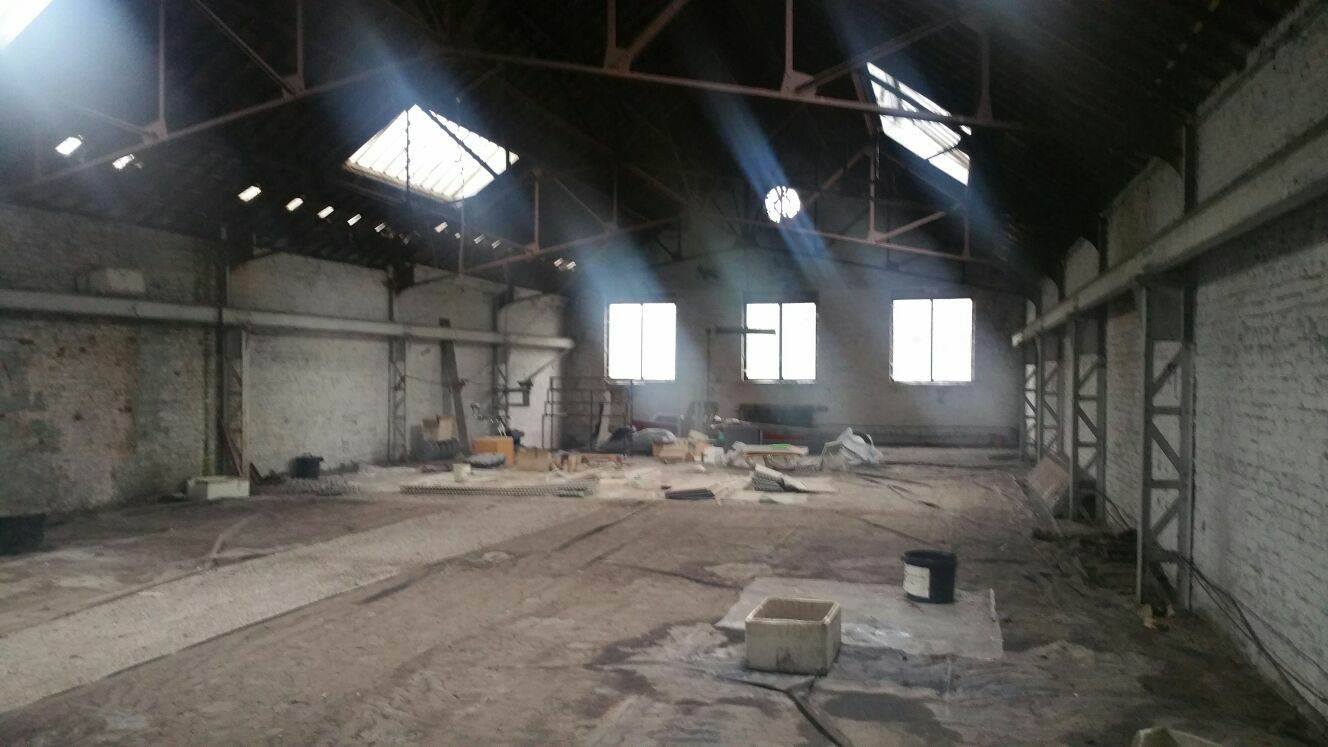 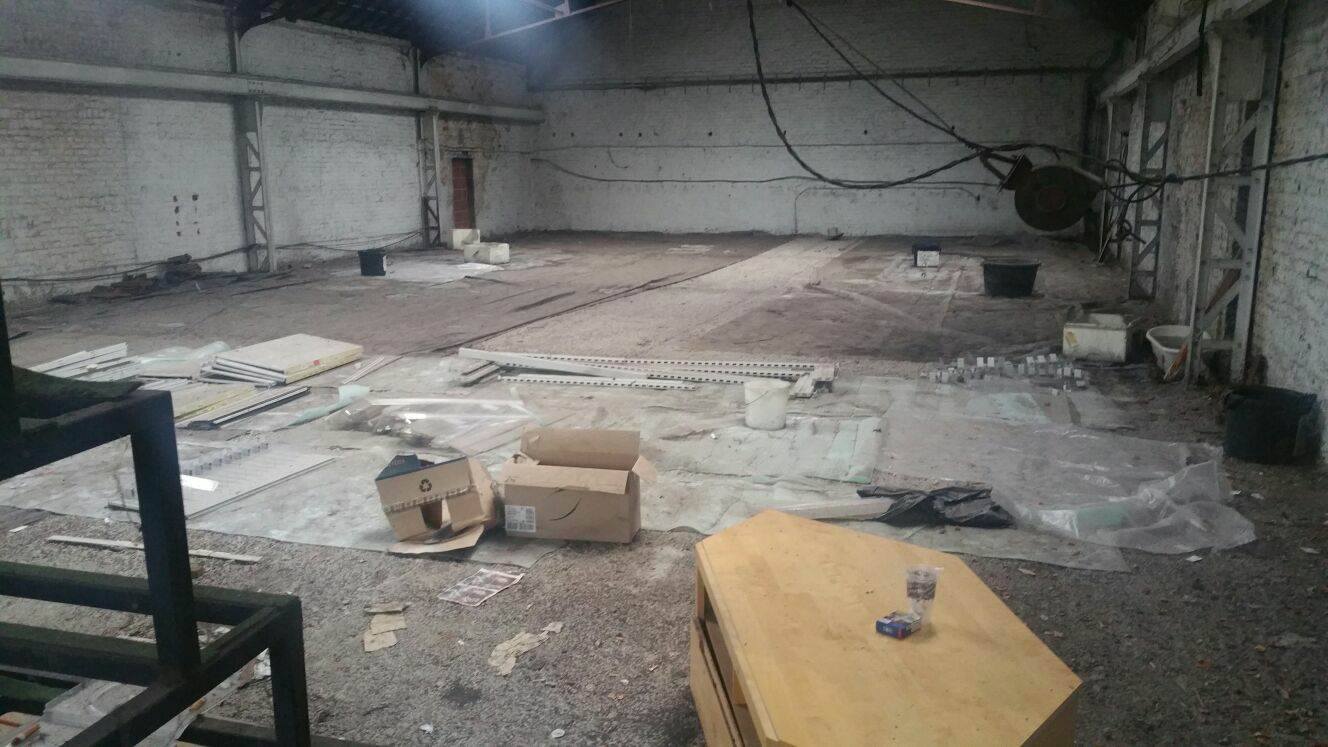 